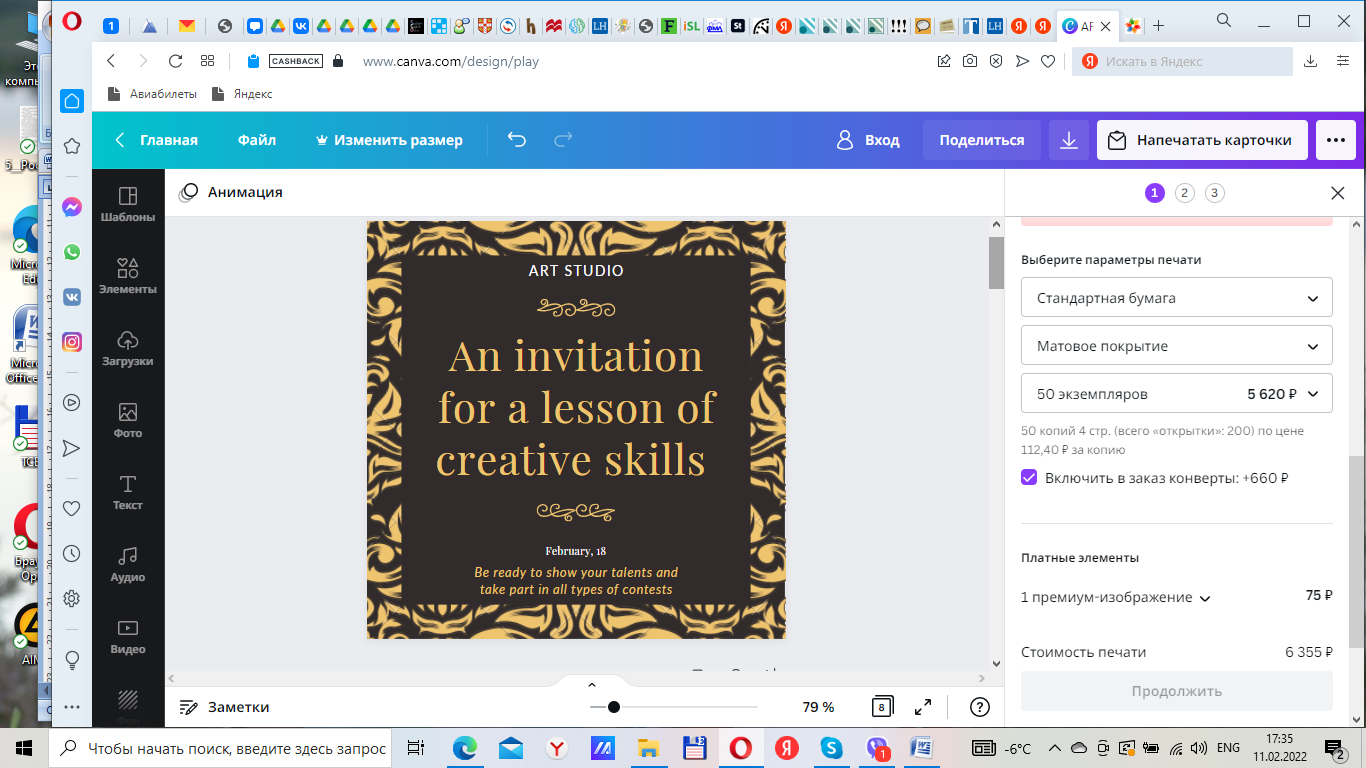 Dear students,We invite you to take part in the show with an amazing atmosphere of Art and creativity. The show will be held in a form of a contest where you will show your talents in reciting poems and singing songs. This time there will be 2 teams in the group only.  What you need is:a)to assign responsibilities of learning the poems (learn them by heart to compete in the contest)b) listen to the songs, learn the words and be ready to sing along in the team of yours. Poem contestPOEMS TO BE LEARNT BY HEART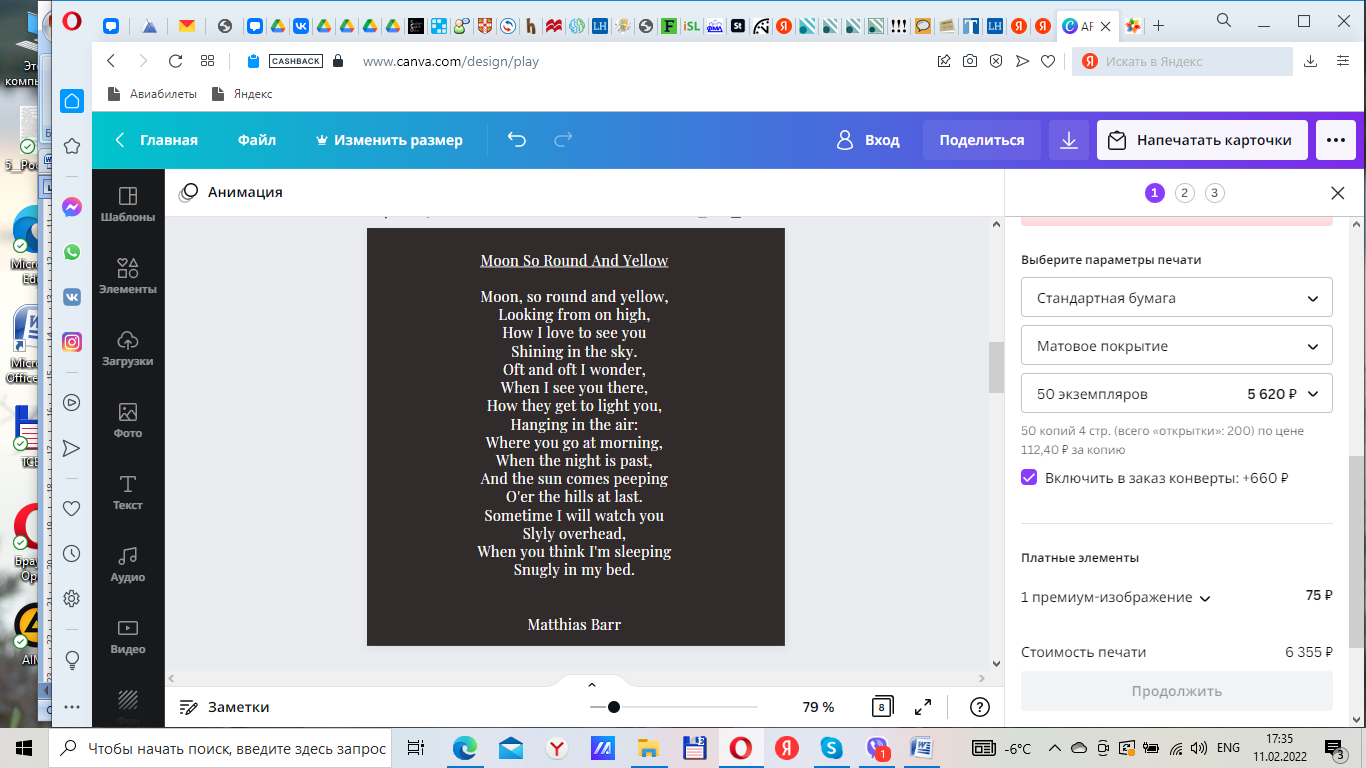 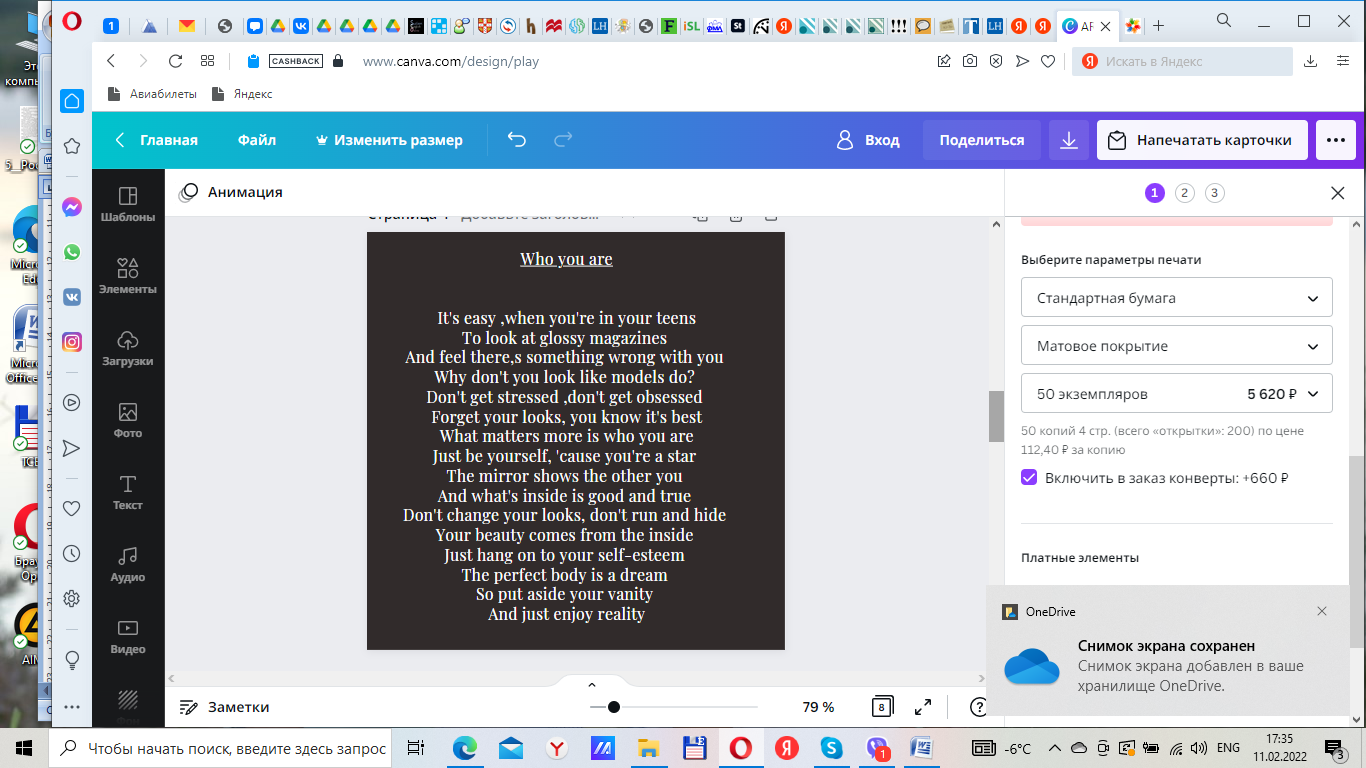 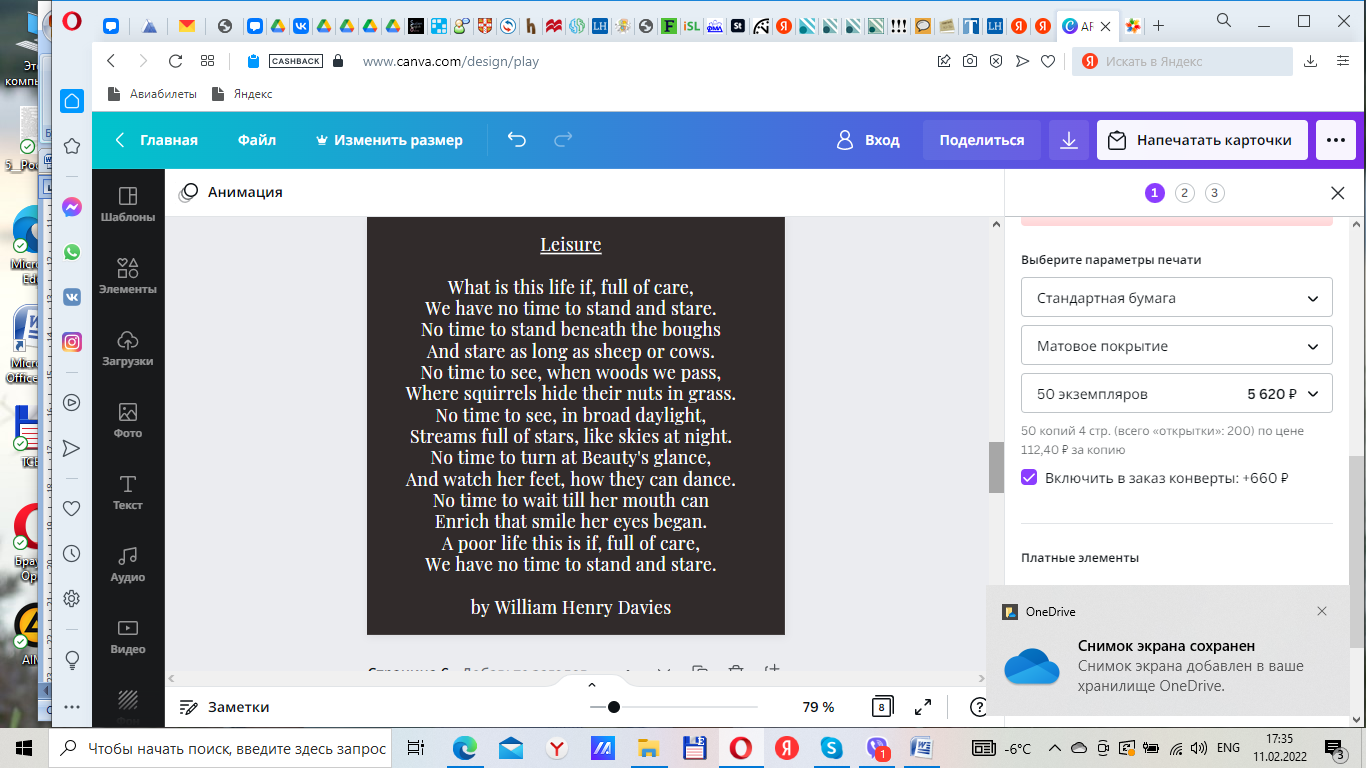 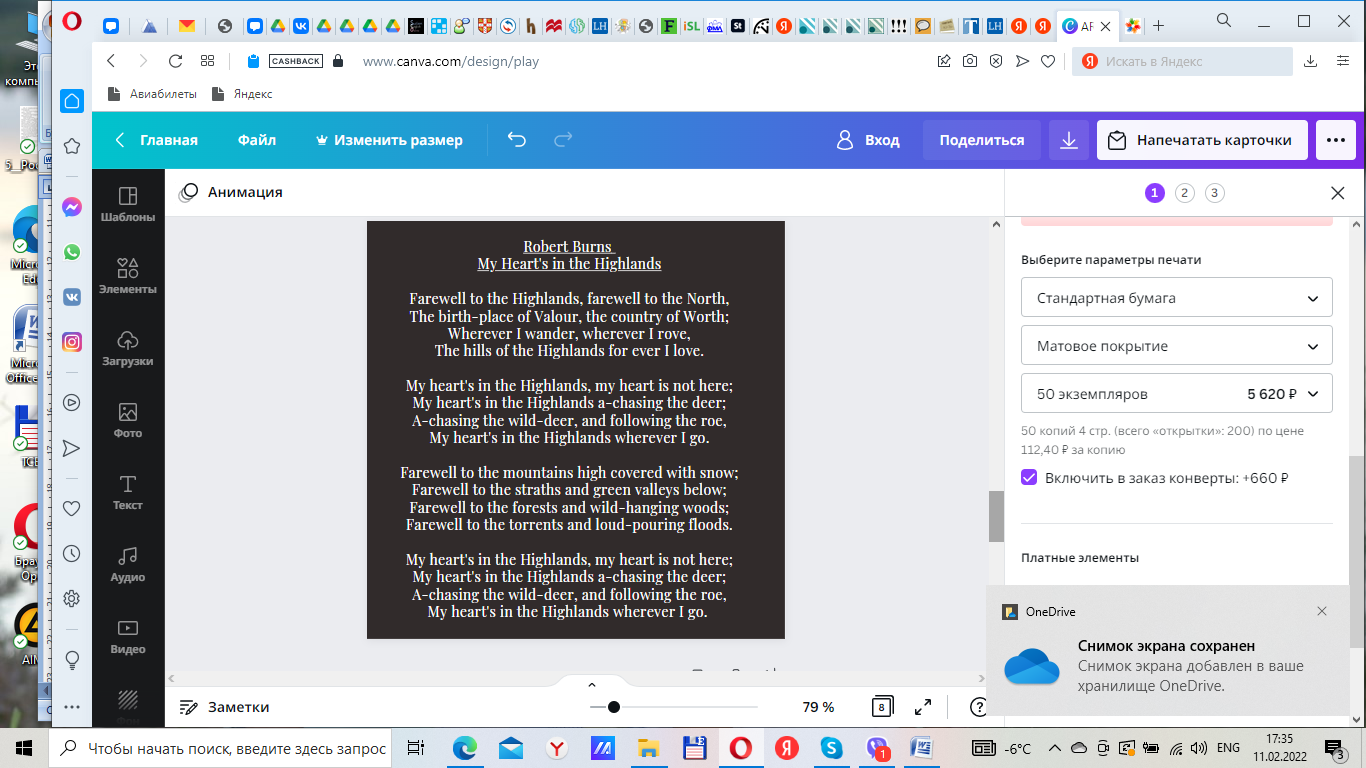 Song contestSONGS TO BE SUNG ALONG BY THE GROUP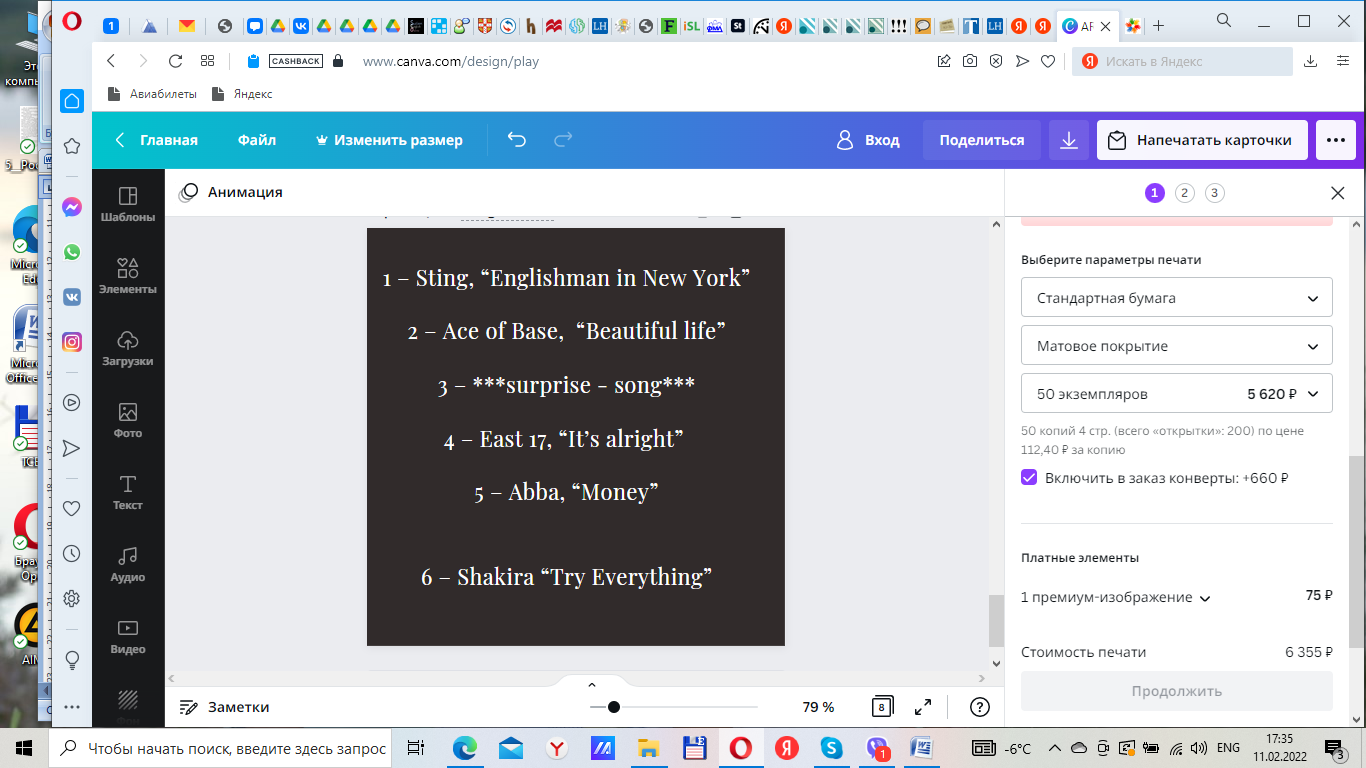 Share roles and be ready to enjoy yourselves